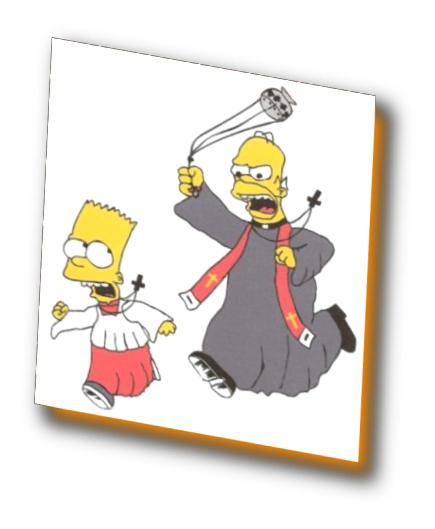 Intressenanmeldung am Ministranten dienst in Muri / Buttwil Für: 		 Muri		ButtwilName:*	     Strasse und Nr.:*	     PLZ und Ort:*	     Telefon:*	     Natel:	     Geb. Datum:*	     E-mail:	     (wir versenden alles; Einladungen, Pläne, Informationen per Mail um die Umwelt zu schonen)(*Erforderlich)Unterschrift der Erzihungsberechtige:Das ausgefüllte Formular kannst du:Ausgedruckt an das Pfarramt Muri zu senden:
Kath. Pfarramt Muriz.H.v. Scharrleitung MinisKirchbühlstr. 105630 MuriOder ausgefüllt und eingescannt an info@minismuri.ch zusenden.